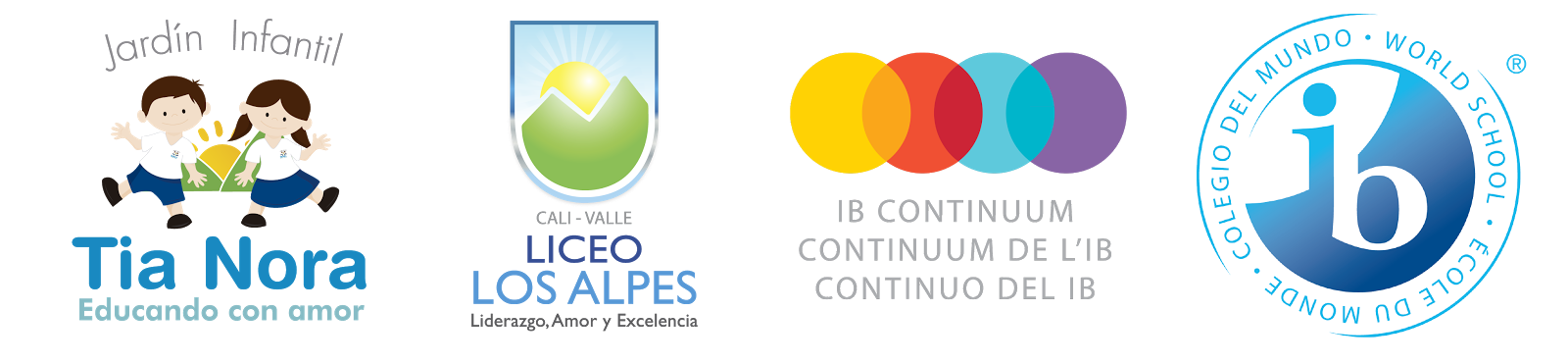 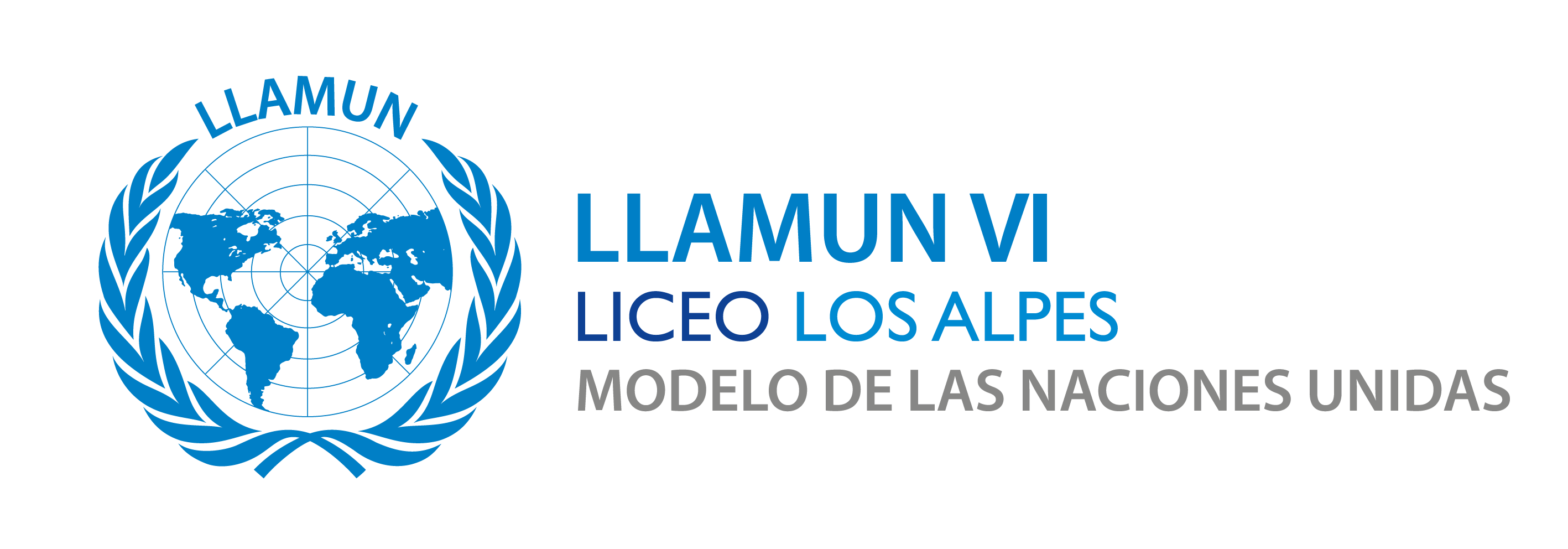 País: Nombre:Escuela:Comisión:Mapa:Bandera:1. Nombre oficial del país:2. Sistema gubernamental:3. Fecha de Independencia / Establecimiento:4. Jefe de Estado:5. Idioma(s) oficial(es):6. Aliados / bloques:7. Población:8. Religiones principales:9. Situación de desarrollo:10. Bloques comerciales / Asociaciones:11. Organización y gastos militares:12. Principales armas, arsenal, capacidad nuclear, etc.:13. Ayuda al desarrollo de ultramar:14. Principales exportaciones / importaciones:15. Principales socios comerciales:16. Industrias:17. Recursos naturales:18. Fuentes de energía (tanto el tipo de energía como su origen):19. Principales conflictos tanto pasados ​​como actuales:20. Nombre 2 problemas / amenazas que actualmente afectan a esta nación.21. Con  base de su investigación, ¿Cuál cree usted que es el fundamente de su país?